	Bitte so ausfüllen: Mini-Clinical Evaluation Exercise (CEX) ArbeitsmedizinArbeitsplatz-basiertes Assessment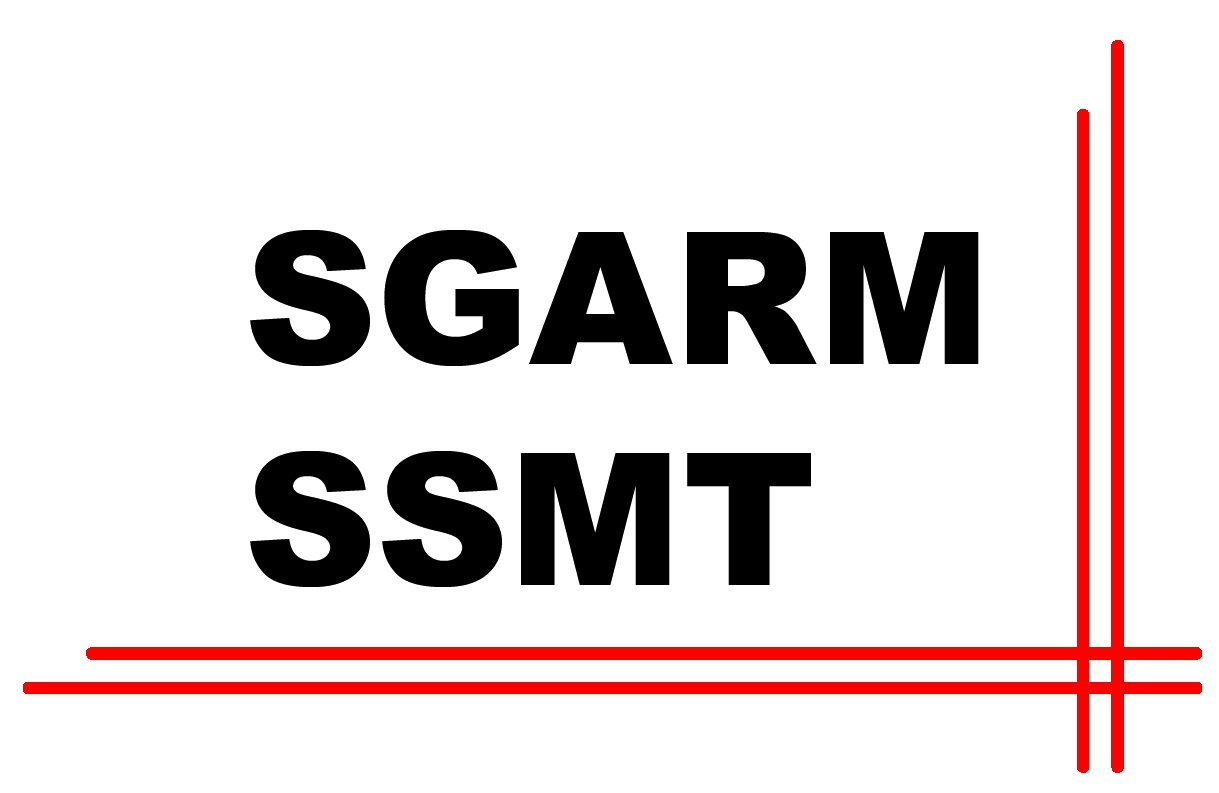  Selbsteinschätzung durch Ärztin/Arzt in Weiterbildung Beurteilung durch Weiterbildner/inInstitution/Klinik :      			Datum der Durchführung :      Klinische Problemstellung : Komplexität der klinischen Problemstellung : 	 tief	 mittel	 hochDauer der Beurteilung (in Minuten) :Zeitbedarf für	1	2	3	4	5	6	7	8	9	10	11	12	13	14	15	16	17	18	19	20	mehrBeobachtung																					Feedback :											Weiterbildner/in :      			Arzt / Ärztin in Weiterbildung :      Unterschriften : Haut Psychosoziale Risiken Schichtarbeit Atmung Sucht Mutterschutz Herzkreislauf Bewegungsapparat Jugendschutz Stoffwechsel Handicap Instruktion an Patienten für       Infektiös Wiedereingliederung Erklärungen zum Tragen und Unterhalt        der PSA an ArbeitnehmendenFokus Anamnese Klinische Untersuchung Aufklärung und BeratungWas war gut?Was kann verbessert werden?Gemeinsam formulierte LernzieleVorbereitung / NachsorgeTechnische FertigkeitAsepsis / SicherheitKlinische UrteilsfähigkeitOrganisation / EffizienzProfessionelles VerhaltenAnderes : Gesamteindruckentsprechend dem Weiterbildungsstand	über den Erwartungen	entsprechend den Erwartungen        	unter den Erwartungen       Bemerkungen :